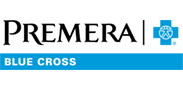 This message is part of an email series offering tips for good health and advice to help you understand and get the most out of your Premera Blue Cross health plan.Rx Savings SolutionsPremera Blue Cross works with Rx Savings Solutions to help you easily find the lowest-price options for prescription drugs. This new service is linked to your health plan, so everything is personalized according to your medications.Activate your account How it works:Rx Savings Solutions uses software that matches your medications to options that cost less under your health plan. Your online account shows what lower-cost prescriptions are available and lets you compare prices. It also automatically lists any medication you’ve filled so it’s all in one place.Rx Savings Solutions will contact you by email or text message when you’re spending too much on prescriptions you’re currently taking or new ones you’re prescribed in the future. Switching to a more affordable prescription is easy. Rx Savings Solutions will consult with your doctor to get their approval on any changes and handle everything at the pharmacy.We hope you’ll use this new resource to help reduce your out-of-pocket expenses. Activate your account today to get started.Questions? Call Rx Savings Solutions at 800-268-4476 (TTY: 800-877-8973) or email support@rxsavingssolutions.com, Monday through Friday, 5 a.m. to 6 p.m. Pacific Time.Premera Blue Cross is an Independent Licensee of the Blue Cross Blue Shield Association
P.O. Box 327, Seattle, WA 98111Rx Savings Solutions is an independent company that provides prescription discount services on behalf of Premera Blue Cross.Discrimination is against the law.
Premera Blue Cross complies with applicable Federal civil rights laws and does not discriminate on the basis of race, color, national origin, age, disability, or sex. 038503 (01-01-2021)  
Español    中文062716 (08-01-2023)